Практическая работа №5 «Строковые функции»Задачи: Научится  производить различные преобразования строк с использованием строковых функций.Что делать. Создать проект «Строковый калькулятор».Как делать.Открыть Vb. Создать новый проект. Активизировать форму Form1 щелчком мыши. В окне Свойств объекта установить для свойства Caption значение Строковый калькулятор.2. Разместите на форме  управляющий элемент Label1, Label2, Label3, Label4, Label5 (как показано на рисунке)Свойствам Caption дать значения: 1- Строка; 2-Длина; 3- Позиция; 4-Результат; для Label5 свойству Caption дать значение «пусто» - Alignment – 2-Center, AutoSize-True: Appearance – 0-Flat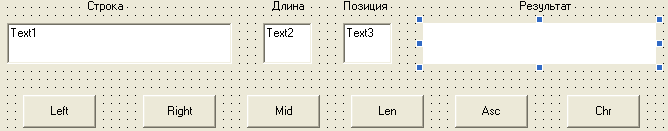 3. Разместим на форме текстовое поле Textl для ввода строкового аргумента Строка, текстовое поле Text2 для ввода числового аргумента Длина и текстовое поле Text3 для ввода числового аргумента Позиция. Для вывода результата используем метку Labell. Свойствам Text1, Text2, Text3- дать значения «пусто». 4. Разместим на форме шесть кнопок Command1, Command2, Command3, Command4, Command5, Command6.  Свойствам Caption дать значения: 1-Left; 2-Right; 3-Mid; 4-Len; 5-Asc; 6-Chr5. Создадим для каждой кнопки событийную процедуру, реализующую одну из строковых функций.Private Sub Command1_Click()Label5.Caption = Left(Text1.Text, Val(Text2.Text))End SubPrivate Sub Command2_Click()Label5.Caption = Right(Text1.Text, Val(Text2.Text))End SubPrivate Sub Command3_Click()Label5.Caption = Mid(Text1.Text, Val(Text3.Text), Val(Text2.Text))End SubPrivate Sub Command4_Click()Label5.Caption = Len(Text1.Text)End SubPrivate Sub Command5_Click()Label5.Caption = Asc(Text1.Text)End SubPrivate Sub Command6_Click()Label5.Caption = Chr(Text1.Text)End Sub